Procedură de Sistem privind Desemnarea Comisiei de control intern managerialCOD: PO-SCIM-41Lista responsabililor cu elaborarea, verificarea şi aprobarea ediţieiSituaţia ediţiilor şi a reviziilor în cadrul ediţiilor proceduriiLista cuprinzând persoanele la care se difuzează ediţia sau, după caz, revizia din cadrul ediţiei proceduriiScopul proceduriiStabilește modul de realizare a activității, compartimentele și persoanele implicateProcedura stabilește un set de reguli unitar în cadrul unității de învățământ cu privire la desemnarea Comisiei de control intern managerial în scopul implementării sistemului de control intern  managerial, definit ca ansamblul formelor de control exercitate la nivelul entităţii publice, inclusiv auditul intern, stabilite de conducere în concordanţă cu obiectivele acesteia şi cu reglementările legale, în vederea asigurării administrării fondurilor în mod economic, eficient şi eficace.Dă asigurări cu privire la existența documentației adecvate derulării activitățiiAsigură continuitatea activității, inclusiv în condiții de fluctuație a personaluluiSprijină auditul și/sau alte organisme abilitate în acțiuni de auditare și/sau control, iar pe manager, în luarea decizieiAlte scopuriDomeniul de aplicarePrecizarea (definirea) activității la care se referă procedura operațională:Procedura se referă la activitatea de desemnarea a Comisiei de control intern, prin decizie a directorului unității de învățământ. Decizia cuprinde și componența și modul de organizare în funcție de volumul și complexitatea activităților.Delimitarea explicită a activității procedurate în cadrul portofoliului de activități desfășurate de entitatea publică:Activitatea de elaborare a documentelor SCIM este prima activitate procedurată în cadrul instituțieiListarea principalelor activități de care depinde și/sau care depind de activitatea procedurată:De activitatea de elaborare a documentelor SCIM depind toate celelalte activități din cadrul instituției, datorită faptului că această activitate reglementează modalitatea de elaborare a tuturor documentelor SCIM.Listarea compartimentelor furnizoare de date și/sau beneficiare de rezultate ale activității procedurate:Compartimente furnizare de dateToate structurileCompartimente furnizoare de rezultate:Toate structurileCompartimente implicate în procesul activităţii:SCIMDocumente de referințăReglementări internaționale:Nu este cazulLegislație primară:Legea educației naționale 1/2011, Publicat in Monitorul Oficial, Partea I nr. 18 din 10/01/2011Legea 87/2006 pentru aprobarea Ordonanţei de urgenţă a Guvernului nr. 75/2005 privind asigurarea calităţii educaţiei, Publicat în Monitorul Oficial, Partea I nr. 334 din 13/04/2006Legea 53/2003 privind Codul Muncii, Publicată în Monitorul Oficial, Partea I nr. 72 din 05/02/2017Ordin MENCȘ nr. 5079/2016- ROFUIP- Publicat în Monitorul Oficial nr. 720/19.09.2016Ordin   3027/2018   pentru   modificarea   și   completarea   Anexei-   Regulament   –cadru   de   organizare   și funcționare a unităților de învățământ preuniversitar la Ordinul ministrului educației naționale şi cercetării ştiinţifice nr.  5079/2016  privind aprobarea  Regulamentului-cadru  de organizare  şi  funcţionare  a  unităţilor  de învăţământ preuniversitar, publicat în Monitorul Oficial nr. 63 din 22.01.2018H.G.  nr.  1534/2008  privind  aprobarea  Standardelor  de  referinţă  şi  a  indicatorilor  de  performanţă  pentru evaluarea şi asigurarea calităţii în învăţământul preuniversitar, Publicat in Monitorul Oficial, Partea I nr. 822 din 08/12/2008H.G.  nr.  1258/2005  privind  aprobarea  Regulamentului  de  organizare  şi  funcţionare  al  Agenţiei  Române  de Asigurare a Calităţii în Învăţământul Preuniversitar (ARACIP), Publicat in Monitorul Oficial, Partea I nr. 966 din 01/11/2005Legislație secundară:Ordin nr. 600/2018 privind aprobarea Codului controlului intern managerial al entităţilor publice Publicat in Monitorul Oficial, Partea I nr. 387 din 07.05.2018Ordinul    nr.    201/    2016    pentru    aprobarea    Normelor    metodologice    privind    coordonarea   îndrumarea metodologică și supravegherea stadiului implementării şi dezvoltării sistemului de control intern managerial la entităţile publice a apărut în Monitorul Oficial, din 12.04.2016Instrucţinea   nr.   1/2018   din   16   mai   2018   privind   aplicarea   unitară   la   nivelul   unităţilor   de   învăţământ preuniversitar a Standardului 9 - Proceduri prevăzut în Codul controlului intern managerial al entităţilor publice, aprobat prin Ordinul secretarului general al Guvernului nr. 600/2018Alte documente, inclusiv reglementări interne ale entității publice:Regulamentul de organizare şi funcţionare al instituțieiRegulamentul Intern al InstituțieiDecizii/Dispoziţii ale Conducătorului InstituțieiCircuitul documentelorAlte acte normativeDefiniții și abrevieriDefiniții ale termenilor:Abrevieri ale termenilor:Descrierere proceduriiGeneralități:Comisia de monitorizare asigură implementarea și/sau dezvoltarea sistemului de control intern managerial la nivelul unității de învățământ care asigură atingerea obiectivelor instituţiei într-un mod eficient, eficace şi economic.Responsabilitatea constituirii Comisiei de control intern managerial revine directorului școlii. Structura de implementare a sistemului de control intern managerial se constituie prin decizie a directorului unității de învățământ ca urmare a hotărârii Consiliului de administrație al instituției publice, după caz.La constituirea Comisiei participă șefii de compartimente/unităților funcționale ale școlii și specialiști recunoscuți din cadrul acestora.Documente utilizate:Lista și proveniența documentelor:Documentele utilizate la elaborarea procedurii sunt OMFP și anexele acestuia.Conținutul și rolul documentelor:Documentele utilizate în elaborarea prezentei proceduri au rolul de a reglementa modalitatea de implementare a activității procedurate.Accesul, pentru fiecare Compartiment, la legislaţia aplicabilă, se face prin programul informatic la care au acces salariaţii entității.Circuitul documentelor:Pentru asigurarea condiţiilor necesare cunoaşterii și aplicării de către salariaţii entității a prevederilor legale care reglementează activitatea procedurată, elaboratorul va difuza procedura conform pct.3.Resurse necesare:Resurse materiale:ComputerImprimantăCopiatorConsumabile (cerneală/toner)Hartie xeroxDosareResurse umane:DirectorCadrele didactice/didactice auxiliareCompartimentul Resurse UmaneResurse financiare:Conform Bugetului aprobat al InstituțieiModul de lucru:Planificarea operațiunilor și acțiunilor activității:Operațiunile și acțiunile privind activitatea procedurată se vor derula de către compartimentele implicate, conform instrucțiunilor din prezenta procedură.Derularea operațiunilor și acțiunilor activității:Conducătorul fiecărei entităţi publice dispune, ţinând cont de particularităţile cadrului legal de organizare şi de funcţionare, precum şi de standardele de control intern managerial, măsurile de control necesare pentru implementarea şi dezvoltarea sistemului de control intern managerial, inclusiv pentru actualizarea registrelor de riscuri şi a procedurilor formalizate pe procese sau activităţi, care pot fi proceduri de sistem şi proceduri operaţionale.În vederea monitorizării, coordonării şi îndrumării metodologice a implementării şi dezvoltării sistemului de control intern managerial, directorul unității de învățământ constituie, prin act de decizie internă, o structură cuatribuţii în acest sens, denumită Comisia de monitorizare.Comisia de monitorizare cuprinde conducătorii de compartimente din structura organizatorică, care se actualizează ori de câte ori este cazul şi este coordonată de către preşedinte, persoană care deţine funcţie de conducere. Secretarul comisiei şi înlocuitorul acestuia sunt desemnaţi de către preşedinte.Modul de organizare şi de lucru al Comisiei de monitorizare se află în responsabilitatea preşedintelui acesteia şi se stabileşte în funcţie de volumul şi de complexitatea proceselor şi activităţilor, pe baza Regulamentului de organizare şi funcţionare a comisiei.Preşedintele Comisiei de monitorizare emite ordinea de zi a şedinţelor, asigură conducerea şedinţelor şi elaborează minutele şedinţelor şi hotărârile comisiei.Comisia de monitorizare coordonează procesul de actualizare a obiectivelor şi a activităţilor la care se ataşează indicatori de performanţă sau de rezultat pentru evaluarea acestora.Comisia de monitorizare analizează şi prioritizează riscurile semnificative, care pot afecta  atingerea obiectivelor generale ale funcţionării entităţii publice, prin stabilirea limitelor de toleranţă la risc, anual, aprobate de către conducerea entităţii, care sunt obligatorii şi se transmit tuturor compartimentelor pentru aplicare.Comisia de monitorizare analizează şi avizează procedurile formalizate şi le transmit spre aprobare conducătorului entităţii publice.Comisia de monitorizare analizează, în vederea aprobării, informarea privind monitorizarea performanţelor la nivelul entităţii, elaborată de secretarul Comisiei de monitorizare, pe baza raportărilor anuale privind monitorizarea performanţelor anuale, de la nivelul compartimentelor.Comisia de monitorizare analizează, în vederea aprobării, informarea privind desfăşurarea procesului de gestionare a riscurilor, elaborată de Echipa de gestionare a riscurilor, pe baza raportărilor anuale, de la nivelul compartimentelor.În vederea desfăşurării activităţii, Comisia de monitorizare elaborează Programul de dezvoltare a sistemului de control intern managerial, denumit Program de dezvoltare.Obiectivele, activităţile, acţiunile, responsabilităţile, termenele, precum şi alte componente ale măsurilor de control luate de către directorul școlii se cuprind în Programul de dezvoltare, care se actualizează, anual, la nivelul fiecărei unități de învățământ.În Programul de dezvoltare se evidenţiază, în mod distinct, acţiunile de perfecţionare profesională, atât pentru persoanele cu funcţii de conducere, cât şi pentru cele cu funcţii de execuţie prin cursuri organizate de către Agenţia Naţională a Funcţionarilor Publici sau de alte organisme de interes public abilitatePentru o bună administrare a riscurilor de la toate nivelurile manageriale conducătorii compartimentelor desemnează un responsabil cu riscurile, care îi asistă în procesul de administrare a riscurilor.Valorificarea rezultatelor activității:Rezultatele activității vor fi valorificate de către toate compartimentele din Instituție prin elaborarea tuturor documentelor SCIM în conformitate cu prevederile prezentei proceduri.Responsabilități 2340Directorul unității școlareImplementează și menține prezenta procedură;Monitorizează prezenta procedură;Dispune măsurile necesare pentru elaborarea și implementarea sistemului de control managerial, inclusiv a Registrului riscurilor și a procedurilor operaționale;Constituie, prin decizie, Comisia de monitorizare, coordonare și îndrumare metodologică pentru implementarea SCIM și stabilește președintele și secretarul acesteia. Decizie cuprinde și componența și modul și modul de organizare în funcție de volumul și complexitatea activităților.Membrii Comisiei de monitorizareElaborează şi actualizează Programul de dezvoltare a SCIM care cuprinde: obiectivele, acţiunile, responsabilităţile, termenele, precum şi alte componente ale măsurilor. În mod distinct, programul cuprinde și activități de perfecționare profesională atât a persoanelor cu funcții de conducere, cât și a celor cu funcții de execuție.Transmit, către instituțiile publice ierarhic superioare, programele elaborate și actualizate și actele administrative de constituire a comisiei până la termenele stabilite, dar nu mai târziu de 15 martie a anului în curs.Transmit, către instituțiile publice ierarhic superioare, Situațiile semestriale/anuale pentru evaluarea stadiului implementării SCIM, la termenele stabiliteElaborează Situație centralizatoare semestrială/ anuală și Raportul asupra stadiului implementării SCIM la data de 31.12.20.., și îl înaintează conducerii instituției pentru aprobare.Președintele ComisieiConduce şi coordonează şedinţele Comisiei şi activitatea secretariatului.Urmăreşte respectarea termenelor decise de către Comisie şi decide asupra măsurilor care  se  impun pentru respectarea lor.Propune ordinea de zi şi acordă cuvântul în şedinţe, în vederea asigurării disciplinei şi bunei desfăşurări a şedinţelor.Decide asupra participării la şedinţele Comisiei a altor reprezentanţi din compartimentele instituţiei, a căror participare este necesară pentru clarificarea şi soluţionarea problemelor specifice.Face propuneri asupra constituirii de subcomisii sau grupuri de lucru pentru desfăşurarea de activităţi cu caracter specific din cadrul Comisiei.Formular de evidenţă a modificărilorFormular de analiză a proceduriiLista de difuzare a proceduriiAnexeCuprins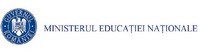 Colegiul N.V. Karpen, BacauPROCEDURĂ DE SISTEMEdiţia:IColegiul N.V. Karpen, BacauPROCEDURĂ DE SISTEMRevizia:IColegiul N.V. Karpen, BacauDesemnarea Comisiei de control intern managerialCod: PO-SCIM-41Exemplar nr.:1Nr. CrtElemente privind responsabilii/ operațiuneaNumele și prenumeleFuncțiaDataSemnătura1234561.1VerificatParaschiv AlinaMembru CEAC3.11.20221.2AvizatBalan Oana RoxanaResponsabil Comisie Monitorizare3.11.20221.3AprobatCazacu Emanoil RemusDirector3.11.2022Nr. CrtEdiția sau, după caz, revizia în cadrul edițieiComponenta revizuităModalitatea revizieiData de la care se aplică prevederile ediției sau reviziei ediției123452.1Editia I Legislație primarăLegislație secundarăConform Ordinului nr. 600/2018, în vigoare de la 07.05.2018, se aduc modificări în ceea ce privește definirea termenilor, structura din cadrul procedurii documentate prin introducerea/modificarea a 3 formulare, prevăzute ca si componente structurale minimale, respectiv Formular de evidență a modificărilor, Formular de analiză a procedurii, Formular de distribuire difuzare.09.09.20202.2Revizia I Legislație primarăLegislație secundarăConform Ordinului nr. 600/2018, în vigoare de la 07.05.2018, se aduc modificări în ceea ce privește definirea termenilor, structura din cadrul procedurii documentate prin introducerea/modificarea a 3 formulare, prevăzute ca si componente structurale minimale, respectiv Formular de evidență a modificărilor, Formular de analiză a procedurii, Formular de distribuire difuzare.3.11.2022Nr. CrtScopul difuzăriiEx.nr.CompartimentFuncțiaNume și prenumeData primiriiSemnătura123456783.1Aplicare, Informare1ManagementDirectorCazacu Emanoil Remus3.11.20223.2Aplicare, Evidență, Arhivare2Comisie MonitorizareResponsabil Comisie MonitorizareSova Andreea Simona3.11.20223.3Aplicare, Informare3Secretariat/Resurse UmaneSecretar SefFilimon Alina3.11.2022Nr. Crt.TermenulDefiniția și / sau, dacă este cazul, actul care definește termenul1.Procedură documentatăModul specific de realizare a unei activități sau a unui proces, editat pe suport de hârtie sau în format electronic; procedurile documentate pot fi proceduri de sistem şi proceduri operaţionale;2.Procedură operaţională (procedură de lucru)Procedură care descrie un proces sau o activitate care se desfăşoară la nivelul unuia sau mai multor compartimente dintr-o entitate, fără aplicabilitate la nivelul întregii entități publice;3.DocumentAct prin care se adeverește, se constată sau se preconizează un fapt, se conferă un drept, se recunoaște o obligație respectiv text scris sau tipărit inscripție sau altă mărturie servind la cunoașterea unui fapt real actual sau din trecut4.AprobareConfirmarea scrisă, semnătura şi datarea acesteia, a autorităţii desemnate de a fi de acord cu aplicarea respectivului document în organizaţie.5.VerificareConfirmare prin examinare şi furnizare de dovezi obiective de către autoritatea desemnată (verificator), a faptului că sunt satisfăcute cerinţele specificate, inclusiv cerinţele Comisiei de Monitorizare.6.Ediție procedurăForma actuală a procedurii; Ediția unei proceduri se modifică atunci când deja au fost realizate 3 revizii ale respectivei proceduri sau atunci când modificările din structura procedurii depășesc 50% din conținutul reviziei anterioare;7.Revizie procedurăAcţiunea de modificare respectiv adăugare sau eliminare a unor informații, date, componente ale unei ediții a unei proceduri, modificări ce implică de regulă sub 50% din conținutul procedurii;8.Entitate publicăAutoritate publică, instituţie publică, companie/societate naţională, regie autonomă, societate lacare statul sau o unitate administrativ-teritorială este acţionar majoritar, cu personalitate juridică, care utilizează/administrează fonduri publice şi/sau patrimoniu public9.DepartamentDirecţie Generală, Direcţie, Serviciu, Birou, Compartiment;10.Conducătorul departamentului (compartimentului)Director general, director, şef serviciu, şef birou, şef compartiment;Nr. Crt.AbreviereaTermenul abreviat1.P.O.Procedura operationala2.EElaborare3.VVerificare4.AAprobare5.Ap.Aplicare6.Ah.Arhivare7.CSCompartiment de specialitate8.I.S.J.Inspectoratul Școlar Județean9.CEACComisia de Evaluare și Asigurare a Calității10.ROFUIPRegulamentul de organizare și funcționare a unităților de învățământ preuniversitar11.OMENMinisterul Educației Naționale12.OMENCŞMinisterul Educației Naționale și Cercetării Științifice13.EPEntitate Publică;Nr. CrtEdiţiaData ediţieiReviziaData revizieiNr. pag.Descrierea modificăriiSemnătura conducătorului departamentuluiNr. CrtCompartimentNume şi prenume conducător compartimentÎnlocuitor de drept sau delegatAvizDataObservaţiiSemnăturaNr.ex.CompartimentNume și prenumeData primiriiSemnăturaData retrageriiData intrării în vigoareSemnătura1ManagementCazacu Emanoil Remus2Comisie MonitorizareSova Andreea Simona3Secretariat/Resurse UmaneMortun LoredanaNr. CrtDenumirea anexeiElaboratorAprobaNumar de exemplareArhivare